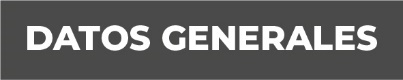 Nombre Liliana Mendoza LugoGrado de Escolaridad Maestría En DerechoCédula Profesional (Licenciatura) Licenciatura en Derecho cedula profesional 7651089Teléfono de Oficina 774) 75 8 03 20        Correo Electrónico: lmendoza@fiscaliaveracruz.gob.mx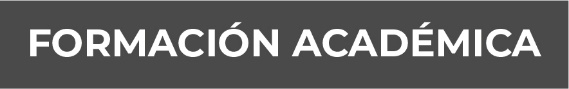 Año: 2005-2010Licenciatura en DerechoEsc: Universidad Michoacana de San Nicolas de Hidalgo, Morelia, MichoacánAño: 2019Maestría en DerechoUniversidad Tecnológica de México (UNITEC)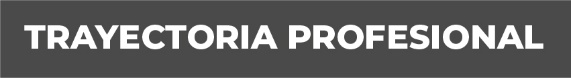 Junio 2022 – agosto 2023Fiscal segunda Especializada en Investigación de Delitos de Violencia Contra la Familia, Mujeres, Niñas y Niños y Trata d PersonasFebrero 2020- mayo 2022Asistente jurídico, Despacho Jurídico Ubicado en la Ciudad deIxmiquilpan Hidalgo.Junio 2016 – diciembre 2019Abogado Penitenciario en el Centro de Readaptación Social No. 17“CPS Michoacán”, perteneciente al Órgano AdministrativoDesconcentrado Prevención y Readaptación Social.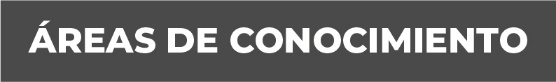 Amparo, Derecho PenalDerecho Procesal PenalQuejasDerecho Penitenciario,